ワークシート　の生き物のことを知ろう●下記の中からきな生き物をんで調べましょう。（調べる生き物に○をつける）●聞いた事やインターネット、本で調べた事を書きましょう。調べて分かった事や、もっと調べてみたい事を書きましょう。ワークシート　カエルマップを作ろうカエルを見つけたをつけましょう。●記録をもとに、見つけたカエルのごとに色分けをして、地図の上に色シールをり、カエルマップをつくってみましょう。どうしてその場所にカエルがいたのか、種類数と数でして、カエルが多いについて考えてみましょう。ワークシート　小川の生き物を調べようどんな小川ですか。小川の様子を書きましょう。（あてはまるものに○をしましょう）どんな環境の小川には生き物が多いでしょうか。生き物の多い小川のをまとめてみましょう。生き物をまえたや数、気づいたことを書きましょう。●をもとに、捕まえた生き物のや数、小川のなどを表やグラフにしてしてみましょう。ワークシート　セミの名前を調べようセミのけやをして、名前を調べよう。●をもとに、見つけたごとに色分けをして、地図の上に色シールをはり、セミマップをつくってみましょう。セミが多くいるのは、どんななのか考えてみましょう。ワークシート　田んぼの生き物をそうどんな田んぼですか。田んぼのや米作りのについて調べてみましょう。（見てもわからないことは、農家の人に聞いてみましょう。あてはまるものに○をしましょう。）●田んぼで生き物をしてみましょう。見つけた場所や数、気づいたことを書きましょう。●をもとに、見つけたごとに色分けをして、地図の上に色シールをはり、マップを作ってみましょう。●記録をもとに、まえた生き物の種類や数、田んぼのなどを表やグラフにしてし、生き物が多いについて考えてみましょう。どんな環境の田んぼには生き物が多いのでしょうか。生き物の多い田んぼの条件をまとめてみましょう。ワークシート　ツバメののシート（）●見つけたツバメの種類を調べましょう。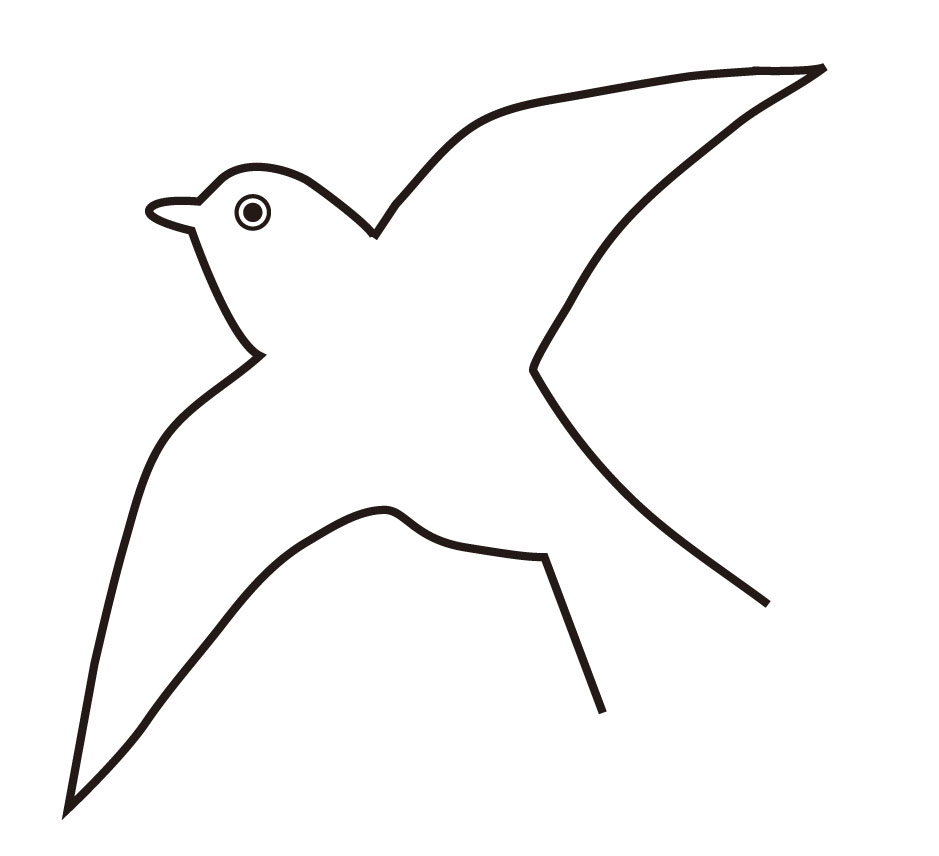 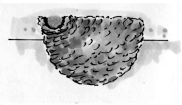 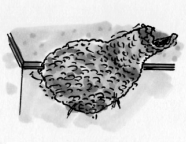 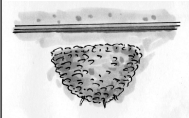 ●を見つけたら、巣のをつけましょう。ワークシート　ツバメののシート（）●ツバメの仲間の巣を探して、親の行動や巣の様子についてをつけましょう。●記録をもとに、巣の様子ごとに色分けをして、地図の上に色シールをはり、ツバメマップをつくってみましょう。●ツバメの種類がう場合には、シールを大きさをえるとよいでしょう。どうしてその場所にツバメの巣があったのか、ツバメが巣を作る場所はどんな環境なのか考えてみましょう。ワークシート　水はどこからきているの？でどんな時に水を使っているか書いてみましょう。地名やを用いて水の流れを書いてみましょう。ワークシートダムやのに行ってみよう聞いてみたいことを書きましょう。ダムや上下水道の様子・分かった事を書きましょう。●見学を終えての感想を書きましょう。ワークシート　水をきれいにしよう水のにごりやにおいを取るをしましょう。☆水のにごりを取る実験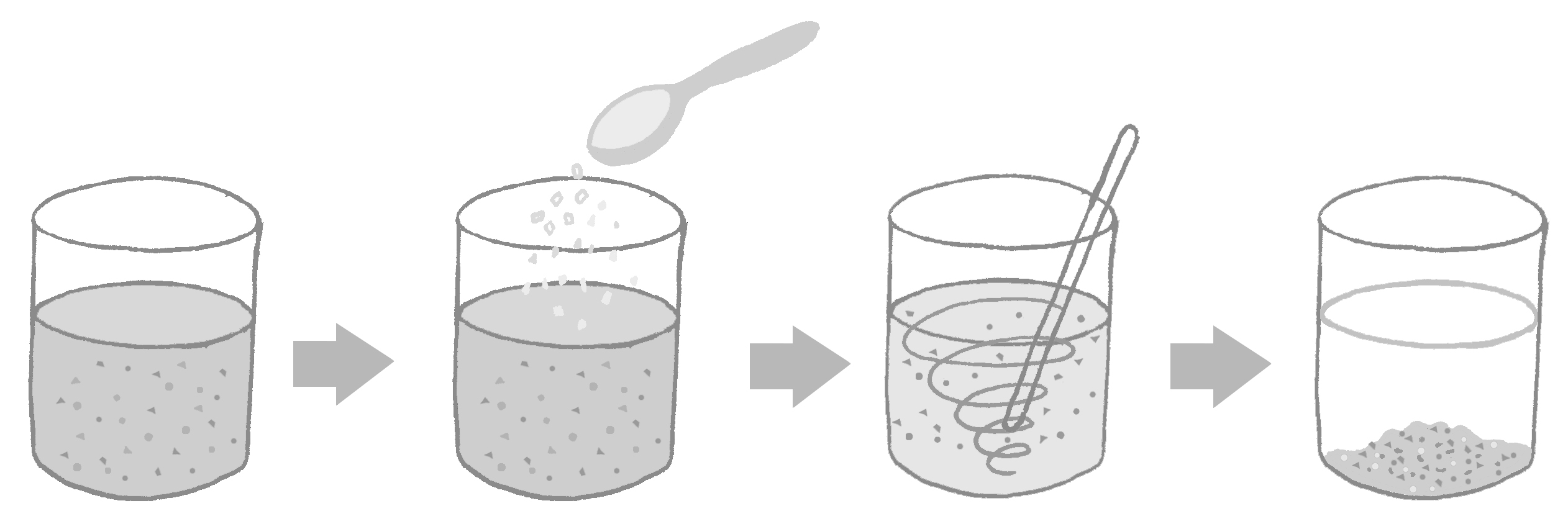 ☆水のにおいを取る実験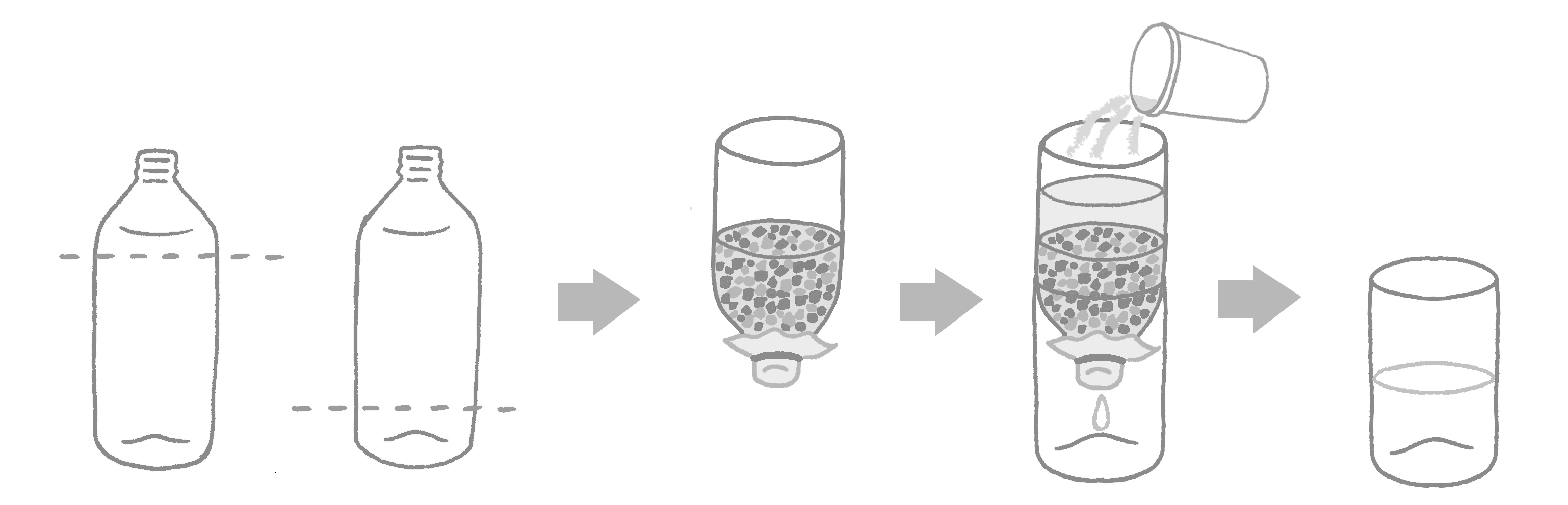 実験をしましょう。●実験を終えて分かった事や、もっと調べてみたい事を書きましょう。ワークシート　水のれを調べよう（パックテスト）●CODパックテストで生活の汚れを調べましょう。●調べてみて気づいた事、思った事を書きましょう。ワークシート　水のれを調べよう（生物）●身近な生き物を調べしましょう。ワークシート　水を大切にする●らしの中で水をしている場面を考えてみましょう。そして水を汚さない工夫を考えて書きましょう。暮らしの中で水を使っている場面を考えてみましょう。そして水をにしないためにどんな工夫ができるか考え、書きましょう。ワークシート　どのくらい水を使っている？何に水を使っているか考えてみましょう。●水の流れるをして調べてみましょう。ワークシート　身の回りのごみ（）●家庭から出るごみはどのようながあり、1日でどれくらいのが出るか　してみましょう。ワークシート　身の回りのごみ（学校）●学校の教室から出るごみはどのようながあるか書きましょう。学校の運動場や中庭などに落ちているごみを調べましょう。ワークシート　センターに行ってみよう聞いてみたいことを書きましょう。清掃センターの様子・分ったことを書きましょう。●見学を終えての感想を書きましょう。ワークシート　ごみチェックシートわたしたちの生活をりり○または×をつけましょう。○が10～15　ごみダイエット○が5～9　　もう一歩がんばろう○が0～4　　まだまだがんばろうワークシート　エコクッキングをしようを考えるとき、をそろえるときできることを書きましょう。●をする時工夫できることを書きましょう。食べる時に工夫できることを書きましょう。けする時に工夫できることを書きましょう。（ごみもめて）ワークシート　家庭で使う電気のが多い理由内で使うは年々どうなっていますか？○をつけましょう。●福井県で使う電気の量が、他の県より多い理由を考えてみよう。ワークシート　身の回りの電気学校や家庭で電気をしている物を書きましょう。ワークシート　電気がいらしを考えてみよう学校や家庭で毎日使っている電気を書いてみよう。●上で書いた電気が使えなかったらどうなりますか？考えて書いてみましょう。ワークシート　発電所に行ってみよう聞いてみたい事を書きましょう。発電所の様子・分かった事を書きましょう。●見学を終えての感想を書きましょう。ワークシート　エネ度チェック●あなたと家族の省エネ度をチェックして○を書きましょう。※「できていない」の中から一つんで、家族でチャレンジしてみよう。ワークシート　たちができるエネルギー私たちができる省エネルギーについて考えて、話し合いましょう。省エネルギーについて話し合った事を実行してみましょう。ワークシート　の星空、見えるかな●で夜空を見てみましょう。またや進級のに家のライトを消して、学校に集まって星空をめましょう。星空をみて気づいたこと書いてみましょう。オヤット天文クラブ　橋本さんの話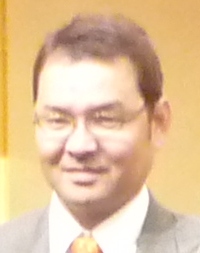 ※写真をしたら、環境ふくいの「エコ活動マップ」にせよう。ワークシート　広めよう、ふくいの●環境にする活動をまとめてやポスターで校内に知らせましょう。また学校のみんなにえたいことを書いてみましょう。年　　　月　　　日（　　）名　前年　　　組　　　番年　　　月　　　日（　　）名　前アベサンショウウオ　　　　　　　　　　ヤシャゲンゴロウコウノトリ（トキ）　　　　　　　　　　エチゼンダイモンジソウマガンやヒシクイなどの　　　　　　オオキンレイカイトヨとトミヨ　　　　　　　　　　　　アラレガコ年　　　組　　　番　名前　　　　　　　　　　　　　　　　日時日時　　　　年　　　月　　　日　　　　：　　　～　　　：　　　　年　　　月　　　日　　　　：　　　～　　　：　　　　年　　　月　　　日　　　　：　　　～　　　：調査場所地名調査場所　校内　　　　農地　　山ぎわ　　　 （　　　　）　校内　　　　農地　　山ぎわ　　　 （　　　　）　校内　　　　農地　　山ぎわ　　　 （　　　　）気温カエルの名前数カエルをみつけた　田んぼの様子カエルをみつけた　田んぼの様子田んぼの中に水はあるか水深５㎝ほどの部分が全体の半分 ・ 半分水路に水はあるかある・ない水路と田んぼの間をカエルができるか水路のをカエルが上れる ・ 上れないあぜの10㎝まで・11～50㎝・51㎝以上草の多さ土のところが多い草が多いが土のところもあるほとんど草でおおわれているの学校・農地・農家・市街地・公園河川敷・その他（　　　　　　）田んぼの中に水はあるか水深５㎝ほどの部分が全体の半分以下 ・ 半分以上水路に水はあるかある ・ ない水路と田んぼの間をカエルが移動できるか水路の壁をカエルが上れる ・ 上れないあぜの草丈10㎝まで・11～50㎝・51㎝以上草の多さ土のところが多い草が多いが土のところもあるほとんど草でおおわれている周囲の環境学校・農地・農家・市街地・公園河川敷・その他（　　　　　　）年　　　組　　　番　名前年月日時年月日時　　　　年　　　月　　　日　　　　：　　　～　　　：　　　　年　　　月　　　日　　　　：　　　～　　　：　　　　年　　　月　　　日　　　　：　　　～　　　：調査場所地名調査場所　校内　　　　農地　　山ぎわ　　　 （　　　　）　校内　　　　農地　　山ぎわ　　　 （　　　　）　校内　　　　農地　　山ぎわ　　　 （　　　　）気温　 形とが土や  川底は泥だが岸辺はみ：石と石の間にすき間が(ある・ない)川底は泥だが岸辺はコンクリート川底も岸辺もコンクリートその他（　　　　　　　　　　　　　　　　　　　　　　　　）の60°より急　　・　　30～60°　・　　30°未満岸辺の木岸辺に木が（　あり（　　　　　　　本　）　・　なし　）水面上を木がう　・　水際まで　・　水際から数ｍれた所水のきれいさすんでいる　・　少しにごっている　・　にごっているゴミ多い　・　少しある　・　ほとんどない気づいたこと生き物の名前捕まえた所捕まえた数気づいたことの中水草の中水中(泳いでいた)の草原岸辺の林他（　　　　　　）泥の中水草の中水中(泳いでいた)岸辺の草原岸辺の林他（　　　　　　）泥の中水草の中水中(泳いでいた)岸辺の草原岸辺の林他（　　　　　　）泥の中水草の中水中(泳いでいた)岸辺の草原岸辺の林他（　　　　　　）泥の中水草の中水中(泳いでいた)岸辺の草原岸辺の林他（　　　　　　）泥の中水草の中水中(泳いでいた)岸辺の草原岸辺の林他（　　　　　　）年　　　組　　　番　名前　　　　　　　　　　　　　　　　日時日時　　　　　年　　　月　　　日　　　　：　　　～　　　：　　　　　年　　　月　　　日　　　　：　　　～　　　：　　　　　年　　　月　　　日　　　　：　　　～　　　：調査場所地名調査場所　校内　　　　農地　　山ぎわ　　　 （　　　　）　校内　　　　農地　　山ぎわ　　　 （　　　　）　校内　　　　農地　　山ぎわ　　　 （　　　　）気温採集した（あてはまるものに○）採集した場所採集した場所採集した場所採集した高さ（cm）（地面から）ついていた所採集した（あてはまるものに○）地名（住所）やの名前場所のまわりの木の本数採集した高さ（cm）（地面から）ついていた所）アブラゼミ抜け殻成虫○○小学校校庭のの学校の庭５本90㎝くらい木の抜け殻成虫抜け殻成虫抜け殻成虫抜け殻成虫年　　　組　　　番　名前　　　　　　　　　　　　　　　　日時日時　　　　年　　　月　　　日　　　　：　　　～　　　：　　　　年　　　月　　　日　　　　：　　　～　　　：　　　　年　　　月　　　日　　　　：　　　～　　　：調査場所地名調査場所　校内　　　　農地　　山ぎわ　　　 （　　　　）　校内　　　　農地　　山ぎわ　　　 （　　　　）　校内　　　　農地　　山ぎわ　　　 （　　　　）気温田んぼの名前（例：●●さんの田んぼ）田んぼの名前（例：●●さんの田んぼ）田んぼの名前（例：●●さんの田んぼ）田んぼの中に水はあるか田んぼの中に水はあるか田んぼの中に水はあるか有　・　水路の中に水はあるか水路の中に水はあるか水路の中に水はあるか水深５㎝ほどの部分が全体の半分　・　半分水路の中に水はあるか水路の中に水はあるか水路の中に水はあるか　有　・　無水路と田んぼの間を生き物ができるか水路と田んぼの間を生き物ができるか水路と田んぼの間を生き物ができるか水路のは　※ただしのない生き物で考える　上れる　・　上れないあぜのあぜのあぜの10㎝まで　・　11～50㎝　・　51㎝以上草の多さ草の多さ草の多さ　土のところが多い草が多いが土のところもあるほとんど草でおおわれている農薬使用無有（：　田んぼの中（　　）回・あぜ（　　）回、し（　　）回）無有（：　田んぼの中（　　）回・あぜ（　　）回、し（　　）回）無有（：　田んぼの中（　　）回・あぜ（　　）回、し（　　）回）し無有　（　　　）月（　　　）日～（　　　）月（　　　）日無有　（　　　）月（　　　）日～（　　　）月（　　　）日無有　（　　　）月（　　　）日～（　　　）月（　　　）日秋の作業　無　・　有　無　・　有秋の作業り　無　・　有　無　・　有秋の作業その他春の水張り　（　　　）月（　　　）日から　（　　　）月（　　　）日から　（　　　）月（　　　）日から除草方法草取りなし草取りあり（手取り（　　　）回　、（　　　）回、がも（　　　）回）草取りなし草取りあり（手取り（　　　）回　、（　　　）回、がも（　　　）回）草取りなし草取りあり（手取り（　　　）回　、（　　　）回、がも（　　　）回）見つけた生き物見つけた場所（あてはまるものに○）見つけた数気づいたこと田んぼの中（水の中、の葉、あぜ）あぜの上水路内農道の上その他（　　　　　　　　　　　）田んぼの中（水の中、稲の葉、あぜ際）あぜの上水路内農道の上その他（　　　　　　　　　　　）田んぼの中（水の中、稲の葉、あぜ際）あぜの上水路内農道の上その他（　　　　　　　　　　　）田んぼの中（水の中、稲の葉、あぜ際）あぜの上水路内農道の上その他（　　　　　　　　　　　）田んぼの中（水の中、稲の葉、あぜ際）あぜの上水路内農道の上その他（　　　　　　　　　　　）年　　　組　　　番　名前　　　　　　　　　　　　　　　　　　日時日時　　　　年　　　月　　　日　　　：　　　～　　　　：　　　　年　　　月　　　日　　　：　　　～　　　　：　　　　年　　　月　　　日　　　：　　　～　　　　：調査場所地名調査場所　校内　　　　農地　　山ぎわ　　　 （　　　　）　校内　　　　農地　　山ぎわ　　　 （　　　　）　校内　　　　農地　　山ぎわ　　　 （　　　　）気温見つけた種類ツバメ・イワツバメ・コシアカツバメ　　　　　　 羽まわりの環境　　・　農村集落　・　ビル　・　商店街　川　・　池　・　湖　・　林　・　農地　・　草地　その他（　　　　　　　　　　　　　　　　　　　　　）　　・　農村集落　・　ビル　・　商店街　川　・　池　・　湖　・　林　・　農地　・　草地　その他（　　　　　　　　　　　　　　　　　　　　　）巣の様子見つけた巣の形（上の図からんでください）同じ場所で見つけた巣の数気づいたこと（ツバメのいなくなった巣）（を温めている）すう（ヒナを育てている）その他（　　　　　　　）年　　　組　　　番　名前　　　　　　　　　　　　　　　　日時日時　　　　年　　　月　　　日　　　：　　　～　　　 ：　　　　年　　　月　　　日　　　：　　　～　　　 ：　　　　年　　　月　　　日　　　：　　　～　　　 ：調査場所地名調査場所　校内　　　　農地　　山ぎわ　　　 （　　　　）　校内　　　　農地　　山ぎわ　　　 （　　　　）　校内　　　　農地　　山ぎわ　　　 （　　　　）気温巣の様子（あてはまるものに○）見つけた場所見つけた場所見つけた種類巣の様子（あてはまるものに○）や橋などの名前のなどまわりの環境、農村、川、ダムなど見つけた種類（使っていない巣）（を温めている）すう（ヒナを育てている）その他（　　　　　　）古巣（使っていない巣）抱卵（卵を温めている）育すう（ヒナを育てている）その他（　　　　　　）古巣（使っていない巣）抱卵（卵を温めている）育すう（ヒナを育てている）その他（　　　　　　）古巣（使っていない巣）抱卵（卵を温めている）育すう（ヒナを育てている）その他（　　　　　　）年　　　月　　　日（　　）名　前年　　　組　　　番年　　　月　　　日（　　）名　前①　▼②　▼③▼④▼⑤　▼⑥▼⑦　年　　　月　　　日（　　）名　前年　　　組　　　番年　　　月　　　日（　　）名　前年　　　月　　　日（　　）名　前年　　　組　　　番年　　　月　　　日（　　）名　前調べたものにごり具合におい年　　　月　　　日（　　）名　前年　　　組　　　番年　　　月　　　日（　　）名　前水のCOD（mg/ℓ）見た目・におい水道水
色（　　　　　　　）
色（　　　　　　　）
色（　　　　　　　）
色（　　　　　　　）
色（　　　　　　　）年　　　月　　　日（　　）名　前年　　　組　　　番年　　　月　　　日（　　）名　前日日調査場所調査場所調査場所・気温・水温・気温・水温・気温・水温流れの速さ流れの速さとても速い・速い・ゆっくり・ほとんど流れていないとても速い・速い・ゆっくり・ほとんど流れていないとても速い・速い・ゆっくり・ほとんど流れていないとても速い・速い・ゆっくり・ほとんど流れていないとても速い・速い・ゆっくり・ほとんど流れていないとても速い・速い・ゆっくり・ほとんど流れていないとても速い・速い・ゆっくり・ほとんど流れていないとても速い・速い・ゆっくり・ほとんど流れていないのの石　・　砂　・　　・　その他（　　　　　　　　）石　・　砂　・　　・　その他（　　　　　　　　）石　・　砂　・　　・　その他（　　　　　　　　）石　・　砂　・　　・　その他（　　　　　　　　）石　・　砂　・　　・　その他（　　　　　　　　）石　・　砂　・　　・　その他（　　　　　　　　）石　・　砂　・　　・　その他（　　　　　　　　）石　・　砂　・　　・　その他（　　　　　　　　）水のりの様子水のりの様子ごみのごみの見つかった生き物の名前と数名前名前名前数（水のきれいさに分ける）数（水のきれいさに分ける）数（水のきれいさに分ける）数（水のきれいさに分ける）数（水のきれいさに分ける）数（水のきれいさに分ける）見つかった生き物の名前と数名前名前名前とてもきれいきれいきれい少しい汚いとても汚い見つかった生き物の名前と数見つかった生き物の名前と数見つかった生き物の名前と数見つかった生き物の名前と数見つかった生き物の名前と数見つかった生き物の名前と数見つかった生き物の名前と数見つかった生き物の名前と数見つかった生き物の名前と数見つかった生き物の名前と数気づいたこと気づいたこと気づいたこと気づいたこと気づいたこと気づいたこと気づいたこと気づいたこと気づいたこと気づいたこと年　　　月　　　日（　　）名　前年　　　組　　　番年　　　月　　　日（　　）名　前年　　　月　　　日（　　）名　前年　　　組　　　番年　　　月　　　日（　　）名　前いつ使うのか何に使うのか123何に使うのか予測した量に使った量12345年　　　月　　　日（　　）名　前年　　　組　　　番年　　　月　　　日（　　）名　前分け方出たごみの種類まとめた重さや数やせるごみやせるごみやせるごみやせるごみ、びん、ペットボトル缶、びん、ペットボトルびん、びん、ペットボトルペットボトル燃やせないごみ燃やせないごみ燃やせないごみ年　　　月　　　日（　　）名　前年　　　組　　　番年　　　月　　　日（　　）名　前品名種類ごみの分類）色紙例）紙やせるごみ落ちていた場所種類ごみの分類例）運動場ののちかく例）おの例）燃やせるごみ年　　　月　　　日（　　）名　前年　　　組　　　番年　　　月　　　日（　　）名　前年　　　月　　　日（　　）名　前年　　　組　　　番年　　　月　　　日（　　）名　前1回目2回目1買いすぎやがないように気をつけて、買い物をしている2らないりばし、などはっている3詰め替えができる商品を買っている4買い物に行くときはエコバッグ（買い物）を持っていく5電化やおもちゃがれた時はしている6リサイクルショップやフリーマーケットをしている7生ごみはしている8生ごみはよく水を切っててる9とごみはちゃんと分けている10のやスーパーの店頭回収をしてる11新聞紙や包装紙などは古紙の資源回収に出している12やはパックではなくバラ売りのものを買う13ものは大切に使っている14自分が住んでいるところのごみのを言える15食べしはしない合計○の数はいくつでしたか年　　　月　　　日（　　）名　前年　　　組　　　番年　　　月　　　日（　　）名　前年　　　月　　　日（　　）名　前年　　　組　　　番年　　　月　　　日（　　）名　前えているっているわらない家の広さや家族人数から考えてみようから考えてみようの大きさや数から考えてみよう年　　　月　　　日（　　）名　前年　　　組　　　番年　　　月　　　日（　　）名　前電気を使用しているもの電気を使用しているもの（）テレビ（例）エアコン年　　　月　　　日（　　）名　前年　　　組　　　番年　　　月　　　日（　　）名　前①（）④②⑤③⑥①（例）いする。とても時間がかかる。②③④⑤⑥年　　　月　　　日（　　）名　前年　　　組　　　番年　　　月　　　日（　　）名　前年　　　月　　　日（　　）名　前年　　　組　　　番年　　　月　　　日（　　）名　前チェックチェックいつもできている時々できているできていないできていない①エアコンの冷房は２８℃を目安に設定している。①エアコンの冷房は２８℃を目安に設定している。②をつけっぱなしにしないように気をつけている②をつけっぱなしにしないように気をつけている③こたつはと上かけを使用し、に気をつけている。③こたつはと上かけを使用し、に気をつけている。④はのり湯をしている。④はのり湯をしている。⑤はまとめて洗うようにしている。⑤はまとめて洗うようにしている。⑥にものをめみぎないようにしている。⑥にものをめみぎないようにしている。⑦冷蔵庫の回数を少なくし、開ける時間も短くするようにしている。⑦冷蔵庫の回数を少なくし、開ける時間も短くするようにしている。⑧テレビのを切るなど、電力をらすようにしている。⑧テレビのを切るなど、電力をらすようにしている。⑨電球を電力の少ないにりえている。⑨電球を電力の少ないにりえている。⑩使わない部屋の電気はこまめに消す。⑩使わない部屋の電気はこまめに消す。⑪テレビやゲームは時間を決めて使う。⑪テレビやゲームは時間を決めて使う。⑫シャワーはお湯を出しっぱなしにしないようにしている。⑫シャワーはお湯を出しっぱなしにしないようにしている。⑬風呂は家族でをあけずに入るようにしている。⑬風呂は家族でをあけずに入るようにしている。⑭近いなら車を使わないで歩くようにしている。⑭近いなら車を使わないで歩くようにしている。⑮電化を買うときは省エネ設定の物を買うようにしている。⑮電化を買うときは省エネ設定の物を買うようにしている。合計合計個個個年　　　月　　　日（　　）名　前年　　　組　　　番年　　　月　　　日（　　）名　前あなたが考えた生かしたヒント考えた理由話し合った感想実行することやってみた・感想年　　　月　　　日（　　）名　前年　　　組　　　番年　　　月　　　日（　　）名　前（見えた星の名前、見えた方角、どんな星だったかなど）年　　　月　　　日（　　）名　前年　　　組　　　番年　　　月　　　日（　　）名　前